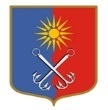 ОТРАДНЕНСКОЕ ГОРОДСКОЕ ПОСЕЛЕНИЕКИРОВСКОГО МУНИЦИПАЛЬНОГО РАЙОНА ЛЕНИНГРАДСКОЙ ОБЛАСТИСОВЕТ ДЕПУТАТОВЧЕТВЕРТОГО СОЗЫВАР Е Ш Е Н И Еот «01» февраля 2023 года № 7О разрешении совершить сделку купли-продажи 7/25 доли в коммунальной квартире № 12 по адресу: Ленинградская область, Кировский район, г. Отрадное, ул. Железнодорожная д.15 Руководствуясь Федеральным законом №131-ФЗ от 06.10.2003 года «Об общих принципах организации местного самоуправления в Российской Федерации», частью 3 статьи 59 Жилищного Кодекса Российской Федерации, Уставом Отрадненского городского поселения Кировского муниципального района Ленинградской области, Положением о порядке управления и распоряжения муниципальной собственностью МО «Город Отрадное», утвержденным решением совета депутатов муниципального образования Отрадненское городское поселение муниципального образования Кировский муниципальный район Ленинградской области № 104 от 13 сентября 2006 года (с изменениями), совет депутатов решил:1. Разрешить администрации Отрадненского городского поселения Кировского муниципального района Ленинградской области, в установленном законом порядке, заключить договор купли-продажи 7/25 доли в коммунальной квартире № 12 по адресу: Ленинградская область, Кировский район, г. Отрадное, ул. Железнодорожная д.15.2.  Установить выкупную цену муниципального имущества, указанного в пункте 1 настоящего решения, в соответствии с законодательством Российской Федерации об оценочной деятельности.Глава муниципального образования                                                   М.Г. ТаймасхановРазослано: совет депутатов, администрация МО «Город Отрадное» - 4, прокуратура, СМИ, www.otradnoe-na-neve.ru, МБУ «Отрадненская библиотека», ГУ ЛО «Государственный институт регионального законодательства».